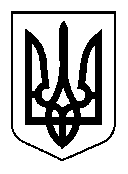 УКРАЇНАСЕЛИДІВСЬКА МІСЬКА РАДАР І Ш Е Н Н ЯВід 22.03.2017  №  7/18-606м. СелидовеПро внесення змін до Програми "Захисник Вітчизни 2016-2018»    	На виконання Законів України від 25.03.1992 № 2232-ХІІ «Про військовий обов'язок і військову службу», від 21.10.1992 № 3543-ХІ «Про мобілізаційну підготовку та мобілізацію» (зі змінами), від 21.10.1992 № 3543-ХІ «Про оборону України» (зі змінами), Постанови Верховної Ради України від 16.04.201, Указів Президента України від 29.10.2003 № 1227/2003 «Про Концепцію допризовної підготовки і військово-патріотичного виховання молоді» (зі змінами), розглянувши лист військового комісара Покровсько-Селидівського об'єднаного міського військового комісаріату від 24.01.2017 № 429  про додаткове збільшення суми фінансування на 2017 рік,  з метою забезпечення підготовки та призову  військовозобов’язаних  до лав Збройних Сил України молоді, підтримання рівня мобілізаційної готовності міста та  патріотичного виховання населення міста  та з метою забезпечення якісного виконання програми  реформування  Збройних  Сил    України, керуючись п.22ч.1ст.26 Закону України “Про  місцеве   самоврядування”,  міська радаВИРІШИЛА:1. Внести зміни до Програми  «Захисник Вітчизни 2016-2018» затвердженої рішенням міської ради від 24.02.2016 № 7/5-135, а саме викласти в новій редакції розділ «Фінансове забезпечення програми» (додається) і перелік заходів, обсягів та джерела фінансування міської цільової програми (додаються).2. Фінансовому управлінню міської ради (Рогоза) передбачити кошти на виконання зазначених у програмі заходів в межах фактичних можливостей міського бюджету.3. Контроль за виконанням даного рішення покласти на постійну комісію з питань депутатської діяльності, етики, правової політики, законності та  правопорядку (Сєднєва).Секретар ради    								  М.І.ГОЛУБЕНКОДодаток                                                                                                                                                                                                                           до рішення міської ради Від 22.03.2017  №  7/18-606                                         Перелікзаходів, обсяги та джерела фінансування міської цільової програмиЗамовник Програми                                       Красноармійсько-Селидівський ОРВКНазва Програми                                        «Захисник Вітчизни» на 2016-2018 рокиСекретар ради							                 М.І.ГолубенкоДодаток                                                                                                                                                                                                                           до рішення міської ради Від 22.03.2017  №  7/18-606Фінансове забезпечення програмиЗ метою вирішення низки важливих завдань, що стосується забезпечення підготовки та призову громадян на строкову військову службу   пропонується при прийнятті бюджету врахувати положення програми в розрізі фінансування наступних заходів №п/пНаймену вання заходуВикона вецьТермін виконан няОрієнтовані обсяги фінансування, тис.грнОрієнтовані обсяги фінансування, тис.грнОрієнтовані обсяги фінансування, тис.грнОрієнтовані обсяги фінансування, тис.грнОрієнтовані обсяги фінансування, тис.грнОчікувані результати№п/пНаймену вання заходуВикона вецьТермін виконан няРокиВсьогов т.ч. за джерелами фінансуванняв т.ч. за джерелами фінансуванняв т.ч. за джерелами фінансуванняОчікувані результати№п/пНаймену вання заходуВикона вецьТермін виконан няРокиВсьогообласний бюджетмісцеви й бюджетінші джерелаОчікувані результати1.Військов- патріотичне виховання призовна  робота,мобілізаційнапідготовкаКрасноармійсько-Селидівський ОРВК20162016----- виконання Закону України від 04 квітня 2006 року Про внесення змін до Закону України «Про загальний військовий обовязок і військову службу»,;- виконання постанови Кабінету Міністрів України  від 21 березня 2002 року № 352 «Про затвердження Положення про підготовку і проведення призову громадян України на строкову військову службу та прийняття призовників на військову службу за контрактом»;- виконання Указу Президента України про призов громадян України на строкову військову службу в 2017 році;-  підвищення  якість  патріотичного  виховання  молоді ;- направлення в лави Збройних Сил України (виконання конституційного обов'язку) молодь району, яка за своїми морально-психологічними та фізичними якостями придатна для проходження військової служби.2.Військов- патріотичне виховання призовна  робота, мобілізаційна підготовка Красноармійсько-Селидівський ОРВК2017201727500-27500-- виконання Закону України від 04 квітня 2006 року Про внесення змін до Закону України «Про загальний військовий обовязок і військову службу»,;- виконання постанови Кабінету Міністрів України  від 21 березня 2002 року № 352 «Про затвердження Положення про підготовку і проведення призову громадян України на строкову військову службу та прийняття призовників на військову службу за контрактом»;- виконання Указу Президента України про призов громадян України на строкову військову службу в 2017 році;-  підвищення  якість  патріотичного  виховання  молоді ;- направлення в лави Збройних Сил України (виконання конституційного обов'язку) молодь району, яка за своїми морально-психологічними та фізичними якостями придатна для проходження військової служби.3.Військов- патріотичне вихованняпризовна  робота,мобілізаційна підготовкаКрасноармійсько-Селидівський ОРВК201820182500-2500-- виконання Закону України від 04 квітня 2006 року Про внесення змін до Закону України «Про загальний військовий обовязок і військову службу»,;- виконання постанови Кабінету Міністрів України  від 21 березня 2002 року № 352 «Про затвердження Положення про підготовку і проведення призову громадян України на строкову військову службу та прийняття призовників на військову службу за контрактом»;- виконання Указу Президента України про призов громадян України на строкову військову службу в 2017 році;-  підвищення  якість  патріотичного  виховання  молоді ;- направлення в лави Збройних Сил України (виконання конституційного обов'язку) молодь району, яка за своїми морально-психологічними та фізичними якостями придатна для проходження військової служби.2Призовна робота- підготовка необхідних бланків для формування особових справ призовників-  доставка призовників на обласний збірний пункт для відправки до війська (із розрахунку 7 відправок за призов), транспортні витрати.- доставка призовників, визнаних непридатними до військової  служби  за  станом  здоров’я,  для перевірки комісією   ОЗП(із розрахунку 3 відправки за призов)-   проведеня агітіційної роботи щодо призову на службу за контрактом.-	утримання    та    придбання    комп’ютерного забезпечення        3027,52,53Всебічне висвітлення в засобах масової інформації роботи  Красноармійсько-Селідовського ОМВК з питань обліку військовозобов'язаних, призовників, техніки галузей економіки України, призову громадян на строкову військову службу, службу за контрактом та з питань мобілізації.4Аналіз стану обліку військово-зобов"язаних, призовників, техніки галузей економіки України, призову громадян на строкову військову службу, службу за контрактом та по мобілізації в районі.5Виконання програми з ведення обліку військовозобов"язаних запасу, техніки "Ствол-МІ"Всього по заходах          30  27.5  2.5